Seminar Pedagogy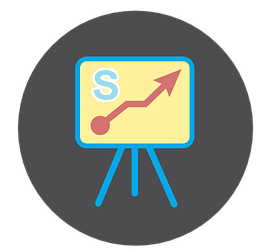 Definition:A seminar is a form of academic instruction which has the function of bringing together small groups for recurring meetings, focusing each time on some particular subject, in which everyone present is requested to participate.  This is often accomplished through an ongoing socratic dialogue with a seminar leader or instructor, or through a more formal presentation of research.  It is essentially a place where assigned readings are discussed, questions can be raised and debates can be conducted.